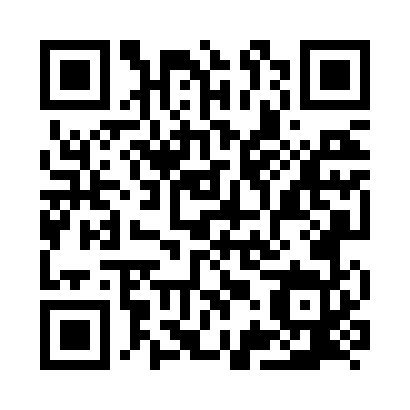 Prayer times for Kandi, BeninMon 1 Apr 2024 - Tue 30 Apr 2024High Latitude Method: NonePrayer Calculation Method: Muslim World LeagueAsar Calculation Method: ShafiPrayer times provided by https://www.salahtimes.comDateDayFajrSunriseDhuhrAsrMaghribIsha1Mon5:346:4512:524:046:598:062Tue5:346:4412:524:046:598:063Wed5:336:4412:514:036:598:064Thu5:326:4312:514:026:598:065Fri5:326:4312:514:016:598:066Sat5:316:4212:514:016:598:067Sun5:306:4112:504:006:598:068Mon5:306:4112:503:596:598:069Tue5:296:4012:503:586:598:0610Wed5:296:4012:493:586:598:0611Thu5:286:3912:493:576:598:0712Fri5:276:3912:493:566:598:0713Sat5:276:3812:493:557:008:0714Sun5:266:3712:483:547:008:0715Mon5:256:3712:483:547:008:0716Tue5:256:3612:483:537:008:0717Wed5:246:3612:483:527:008:0718Thu5:236:3512:483:517:008:0819Fri5:236:3512:473:527:008:0820Sat5:226:3412:473:527:008:0821Sun5:226:3412:473:537:008:0822Mon5:216:3312:473:537:008:0823Tue5:206:3312:473:547:008:0924Wed5:206:3212:463:557:008:0925Thu5:196:3212:463:557:008:0926Fri5:196:3212:463:567:018:0927Sat5:186:3112:463:567:018:0928Sun5:186:3112:463:577:018:1029Mon5:176:3012:463:577:018:1030Tue5:176:3012:453:587:018:10